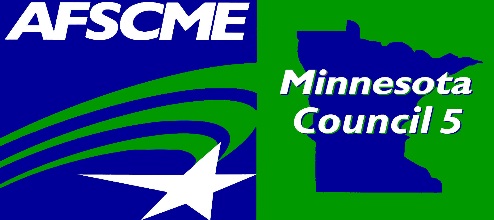 Name and Job Class of Grievant:                Grievant Address:  Phone: Home  	Work  	Cell Interviewers Names and title:            Date of Investigation:         Investigation start time:  Investigation end time:                     Tennessen Warning Given: Subject                    Non-subject Brief description of the investigation / grievance:                    Contract Violation:                      Date Step 1 Filed:     Person filed with:                   Date Step 2 Filed:     Person filed with:                       Date Step 3 Filed:     Person filed with:                       Was request for arbitration filled out?                         * Make sure to send a copy to your Chief Steward 